De marktDe markt: kraampjes op straat waar je spullen kunt kopenDe marktkraam: een tafeltje met een dak waar je spulletjes kunt kopenDe marktkoopman: iemand die spullen verkoopt op een marktDe koopwaar: de spullen die verkocht worden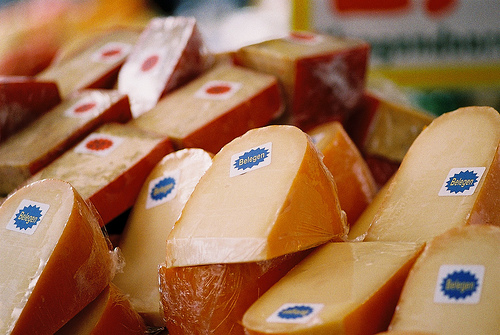 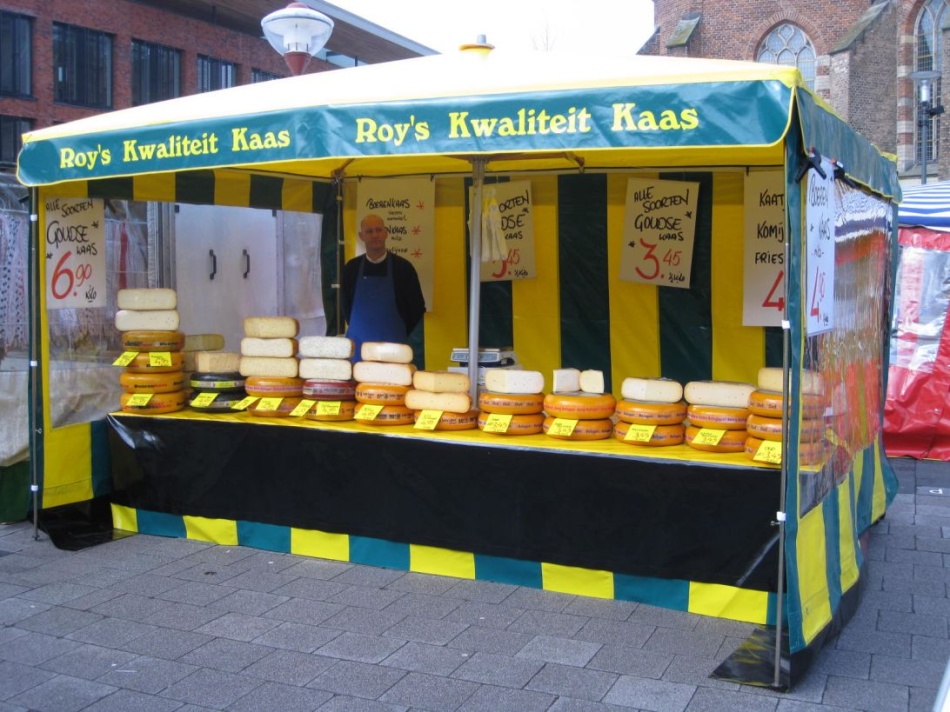 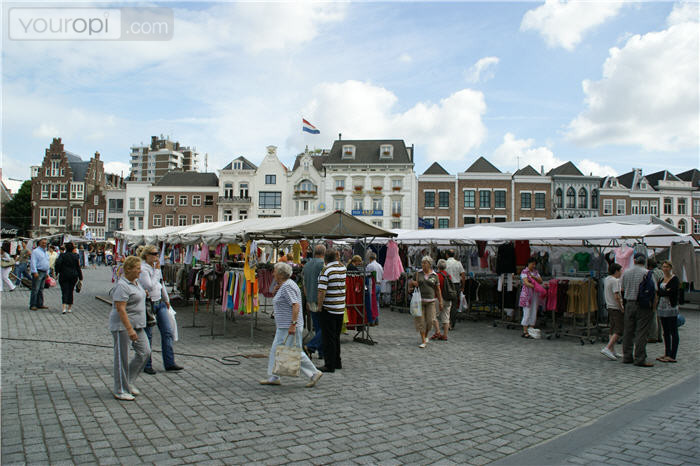 